PortafolioEn un mundo cada vez más competitivo es indispensable destacar. El objetivo es trabajar el Personal Branding y la construcción de un book creativo para abrir las puertas de oportunidades laborales. Es una prueba empírica del trabajo de cada estudiante que logrará diferenciarlos y ser su carta de presentación al mercado laboral. 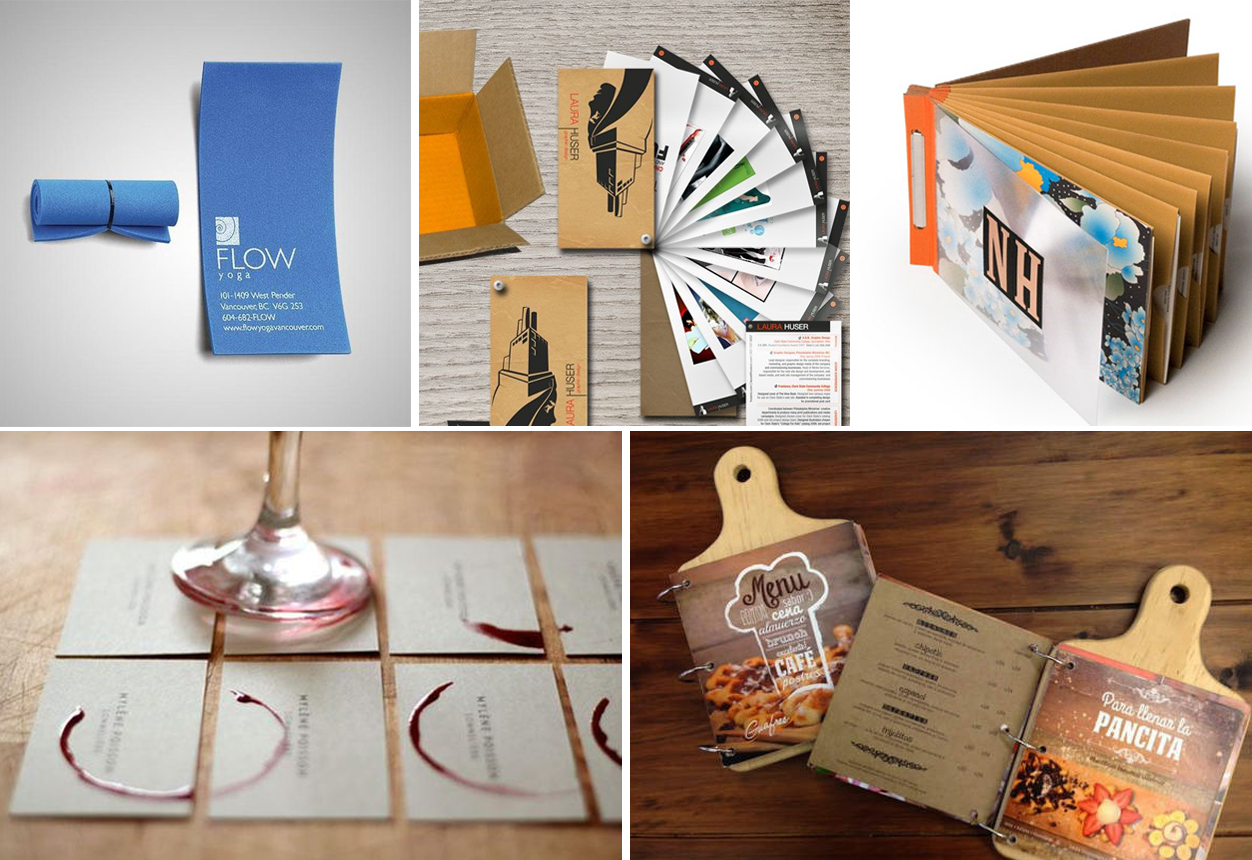 